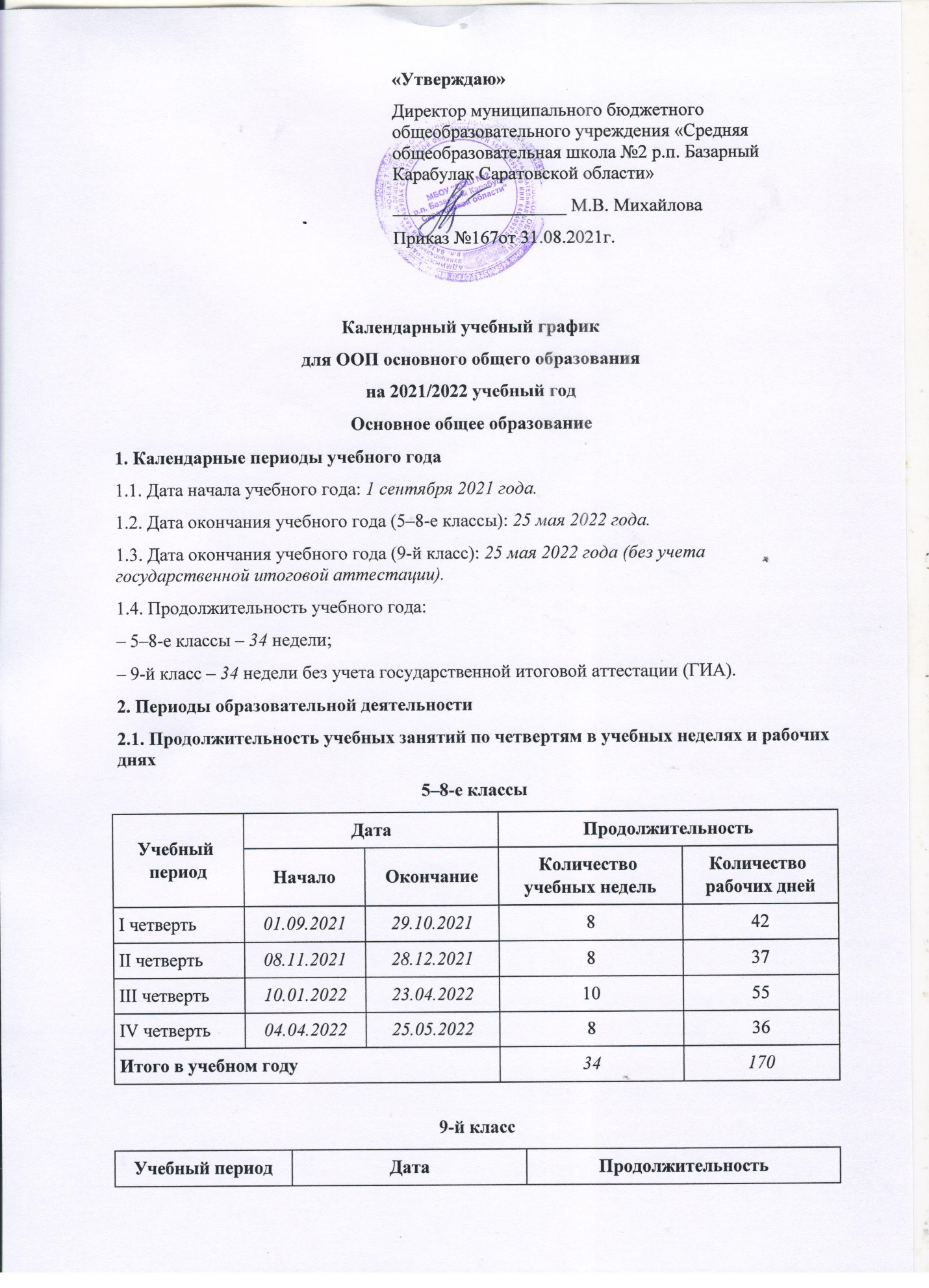 Календарный учебный график для ООП основного общего образования на 2021/2022 учебный годОсновное общее образование1. Календарные периоды учебного года1.1. Дата начала учебного года: 1 сентября 2021 года.1.2. Дата окончания учебного года (5–8-е классы): 25 мая 2022 года.1.3. Дата окончания учебного года (9-й класс): 25 мая 2022 года (без учета государственной итоговой аттестации).1.4. Продолжительность учебного года:– 5–8-е классы – 34 недели;– 9-й класс – 34 недели без учета государственной итоговой аттестации (ГИА).2. Периоды образовательной деятельности2.1. Продолжительность учебных занятий по четвертям в учебных неделях и рабочих днях5–8-е классы9-й класс* Сроки проведения ГИА обучающихся устанавливает Федеральная служба по надзору в сфере образования и науки (Рособрнадзор). В календарном учебном графике период определен примерно. 
2.2. Продолжительность каникул. 5–8-е классы9-й класс* Для обучающихся 9-х классов учебный год завершается в соответствии с расписанием ГИА. В календарном учебном графике период определен примерно. 
3. Режим работы образовательной организации
4. Распределение образовательной недельной нагрузки5. Расписание звонков и перемен (потоковое)5, 6-е классы7, 8-е классы9-е классы6. Организация промежуточной аттестацииПромежуточная аттестация проводится в переводных классах с 32 учебной недели 2022 года без прекращения образовательной деятельности по предметам учебного плана.«Утверждаю»Директор муниципального бюджетного общеобразовательного учреждения «Средняя общеобразовательная школа №2 р.п. Базарный Карабулак Саратовской области»___________________ М.В. МихайловаПриказ №167от 31.08.2021г.Учебный 
периодДатаДатаПродолжительностьПродолжительностьУчебный 
периодНачалоОкончаниеКоличество 
учебных недельКоличество 
рабочих днейI четверть01.09.202129.10.2021842II четверть08.11.202128.12.2021837III четверть10.01.202223.04.20221055IV четверть04.04.202225.05.2022836Итого в учебном годуИтого в учебном годуИтого в учебном году34170Учебный периодДатаДатаПродолжительностьПродолжительностьУчебный периодНачалоОкончаниеКоличество 
учебных недельКоличество 
рабочих днейI четверть01.09.202129.10.2021842II четверть08.11.202128.12.2021837III четверть10.01.202223.04.20221055IV четверть04.04.202225.05.2022836ГИА*26.05.202211.06.2022315Итого в учебном году без учета ГИАИтого в учебном году без учета ГИАИтого в учебном году без учета ГИА34170Итого в учебном году с учетом ГИАИтого в учебном году с учетом ГИАИтого в учебном году с учетом ГИА36190Каникулярный периодДатаДатаПродолжительность 
каникул, праздничных и 
выходных дней в 
календарных дняхКаникулярный периодНачалоОкончаниеПродолжительность 
каникул, праздничных и 
выходных дней в 
календарных дняхОсенние каникулы30.10.202106.11.20219Зимние каникулы29.12.202108.01.202211Весенние каникулы24.03.202202.04.202210Летние каникулы01.06.202231.08.202292Каникулярный периодДатаДатаПродолжительность 
каникул, праздничных и 
выходных дней
в календарных дняхКаникулярный периодНачалоОкончание*Продолжительность 
каникул, праздничных и 
выходных дней
в календарных дняхОсенние каникулы30.10.202106.11.20219Зимние каникулы29.12.202108.01.202211Весенние каникулы24.03.202202.04.202210Летние каникулы11.06.202231.08.202281Период учебной деятельности5–9-е классыУчебная неделя (дней)5 днейУрок (минут)40 минутПерерыв (минут)10–20 минутПериодичность промежуточной аттестацииПо четвертямОбразовательная 
деятельностьНедельная нагрузка (5-дневная учебная неделя)
в академических часахНедельная нагрузка (5-дневная учебная неделя)
в академических часахНедельная нагрузка (5-дневная учебная неделя)
в академических часахНедельная нагрузка (5-дневная учебная неделя)
в академических часахНедельная нагрузка (5-дневная учебная неделя)
в академических часахОбразовательная 
деятельность5-е классы6-е классы7-е классы8-е 
классы9-е классыУрочная2930323333Внеурочная888913УрокПродолжительность урокаПродолжительность 
перемены1-й8.00-8.4010 минут2-й8.50-9.3010 минут3-й9.40-10.2020 минут4-й10.30-11.1010 минут5-й11.30-12.1010 минут6-й12.20-13.0010 минут7-й13.10-13.5030 минутВнеурочная 
деятельностьС 14:30–УрокПродолжительность урокаПродолжительность 
перемены1-й8.10-8.5010 минут2-й9.00-9.4010 минут3-й9.50-10.3010 минут4-й10.40-11.2020 минут5-й11.40-12.2010 минут6-й12.30-13.1010 минут7-й13.20-14.0030 минутВнеурочная 
деятельностьС 14:30–УрокПродолжительность урокаПродолжительность 
перемены1-й8.20-9.0010 минут2-й9.10-9.5010 минут3-й10.00-10.4010 минут4-й10.50-11.3020 минут5-й11.50-12.3010 минут6-й12.40-13.2010 минут7-й13.30-14.1030 минутВнеурочная 
деятельностьС 14:30–КлассПредметы, по которым 
осуществляется промежуточная 
аттестацияФормы проведения аттестации5-й, 7-йРусский языкТестирование 6-й, 8-йМатематика Тестирование 5-йИстория Тестирование 6-йБиология Тестирование 7-йФизика Тестирование8-йХимия Тестирование 9-й классАлгебра, геометрия, русский язык, физика, химия, биология, география, информатика, история, обществознание, литература.Тестирование 5-8-йлитератураСобеседование 